Countdown Plan Year 11 – 2022: 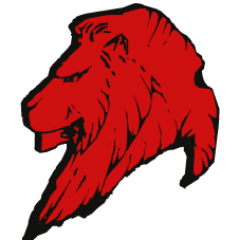 Subject:HistoryExamination adaptations for this year:The American West Paper 2 option has been dropped.Lesson CountdownLesson CountdownLesson CountdownWeek beginning:Lesson 1:Lesson 2:28/02/22Mock examsMock exams07/03/22Mock examsMock exams14/03/22Elizabeth – War with the NetherlandsElizabeth – Execution of Mary Queen of Scots21/03/22ELizabeth - VirginiaElizabeth Spanish Armada28/03/22Germany content revision – The Weimar RepublicGermany exam skills 04/04/22Crime and Punishment revision – Medieval England 1000 - 1500Crime and Punishment – exam skills11/04/22Easter HolidayEaster Holiday18/04/22Easter HolidayEaster Holiday25/04/22Germany content revision – Hitlers rise to powerGermany exam skills02/05/22Elizabeth Revision – Queen, government and religionElizabeth exam skills09/05/22Crime and Punishment revision – Early ModernCrime and punishment exam skill16/05/22Germany content revision – Nazi Control and dictatorshipGermany exam skills